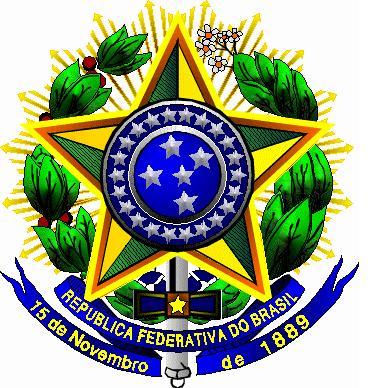 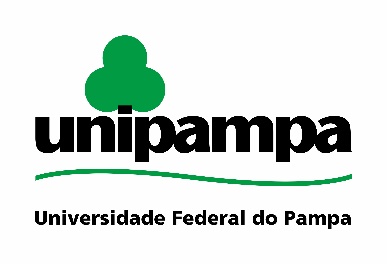 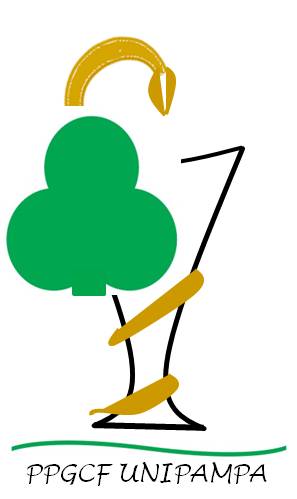 TERMO DE INDICAÇÃO DA COMISSÃO DE AVALIAÇÃO DO PROJETO DE DISSERTAÇÃO DE MESTRADOÀ Coordenação do Componente Curricular “Seminários de Pós-graduação”.Nome do orientador: ______________________________________________________ Título do projeto: _________________________________________________________ _______________________________________________________________________ Informo que a Comissão de Avaliação do Projeto de Dissertação, desenvolvido pelo mestrando (a) ___________________________________________________________ será composta pelos seguintes membros: 1º membro: _____________________________________________________________ 2º membro: _____________________________________________________________ Cordialmente, _________________________________        __________________________________ Nome e Assinatura do Orientador _________________________________        __________________________________ Nome e Assinatura do MestrandoUruguaiana, ________ de _________________ de 20_________.  Recebido em ________ / _________ / __________, por _________________________